HƯỚNG DẪNNhiệm vụ trọng tâm công tác Nữ công năm 2022Thực hiện Hướng dẫn số 49/HD-TLĐ ngày 21/02/2022 của Tổng Liên đoàn Lao động Việt Nam về hướng dẫn nhiệm vụ trọng tâm công tác nữ công năm 2022; căn cứ kế hoạch công tác năm 2022 của Công đoàn Công Thương Việt Nam, Công đoàn Công Thương Việt Nam hướng dẫn một số nhiệm vụ trọng tâm công tác Nữ công năm 2022 như sau:I. Nội dung trọng tâm1. Tăng cường phối hợp và huy động nguồn lực để triển khai có hiệu quả công tác chăm lo việc làm, đời sống của nữ CNVCLĐ, tập trung thực hiện các mục tiêu, chỉ tiêu, nhiệm vụ của Nghị quyết Đại hội Công đoàn các cấp, Nghị quyết Đại hội XII Công đoàn Việt Nam về công tác nữ công.2. Tập trung thành lập, kiện toàn và nâng cao chất lượng hoạt động của Ban Nữ công quần chúng, đào tạo, bồi dưỡng nâng cao năng lực đội ngũ cán bộ nữ công đáp ứng tình hình mới. Sơ kết, đánh giá kết quả 5 năm thực hiện nghị quyết số 12b/NQ-BCH ngày 12/7/2017 của Tổng Liên đoàn Lao động Việt Nam về Ban Nữ công quần chúng doanh nghiệp ngoài khu vực Nhà nước.3. Đẩy mạnh công tác tuyên truyền, giáo dực trong nữ CNVCLĐ về các chủ trương của Đảng, chính sách pháp luật của Nhà nước về chính sách đối với lao động nữ, trọng tâm là Bộ luật Lao động 2019 và các chính sách về công tác bình đẳng giới, dân số, gia đình, trẻ em. Sơ kết 5 năm thực hiện Kế hoạch hành động số 13/KH-TLĐ ngày 16/3/2018 của Tổng Liên đoàn Lao động Việt Nam về thực hiện Nghị quyết Hội nghị lần thứ 6 BCH Trung ương khóa XII về công tác dân số trong tình hình mới.4. Tiếp tục thực hiện Nghị quyết 6b/NQ-BCH ngày 29/01/2011 của Ban Chấp hành Tổng Liên đoàn về công tác vận động nữ CNVCLĐ thời kỳ đẩy mạnh công nghiệp hóa, hiện đại hóa đất nước và Chỉ thị 03/CT-TLĐ ngày 18/8/2010 của Đoàn Chủ tịch Tổng Liên đoàn về việc tiếp tục đẩy mạnh phong trào thi đua “Giỏi việc nước - Đảm việc nhà” trong nữ CNVCLĐ trong tình hình mới.5. Tích cực nghiên cứu, đề xuất chính sách và tham gia giám sát việc thực hiện các chế độ, chính sách có ảnh hưởng trực tiếp đến quyền và lợi ích hợp pháp, chính đáng của nữ CNVCLĐ và con CNVCLĐ.II. Các chỉ tiêu1. Phấn đấu 85% trở lên nữ CNVCLĐ khu vực hành chính sự nghiệp, doanh nghiệp Nhà nước và 55% trở lên nữ CNVCLĐ doanh nghiệp ngoài Nhà nước  đạt danh hiệu thi đua “Giỏi việc nước, Đảm việc nhà”.2. Đào tạo, bồi dưỡng, kiện toàn cán bộ nữ tham gia Ban Chấp hành công đoàn các cấp đạt 30% trở lên.3. 100% công đoàn cơ sở tổ chức tập huấn, truyền thông về công tác bình đẳng giới, lồng ghép giới trong hoạt động công đoàn.4. Phấn đấu mỗi công đoàn cơ sở có ít nhất 01 hoạt động chăm lo cho đoàn viên, lao động nữ.III. Nhiệm vụ và giải pháp1. Tích cực tham gia xây dựng chế độ, chính sách và kiểm tra, giám sát việc thực hiện chế độ chính sách đối với lao động nữ và con CNVCLĐ- Đề xuất và tham gia xây dựng chính sách pháp luật, đẩy mạnh việc tham gia của tổ chức công đoàn trong đối thoại, thương lượng, đàm phán và ký kết thỏa ước lao động tập thể tại doanh nghiệp, trong đó chú trong chính sách chăm lo cho lao động nữ, góp phần hỗ trợ lao động nữ ổn định sản xuất, việc làm, thu nhập, khắc phục những khó khăn do ảnh hưởng của dịch Covid-19.- Tham gia giám sát việc thực hiện các chế độ, chính sách có ảnh hưởng trực tiếp đến quyền và lợi ích hợp pháp, chính đáng của lao động nữ.- Tiếp tục rà soát và thực hiện chính sách hỗ trợ trẻ em mồ côi là con đoàn viên công đoàn tử vong do dịch Covid-19 theo quyết định số 3345/QĐ-TLĐ ngày 11/10/2021 và Hướng dẫn số 35/HD-TLĐ ngày 21/10/2021 của Đoàn Chủ tịch Tổng Liên đoàn.2. Đẩy mạnh công tác thông tin, tuyên truyền về chính sách lao động nữ, bình đẳng giới, dân số, gia đình, trẻ em- Tuyên truyền các chủ trương của Đảng, chính sách pháp luật của Nhà nước về chế độ, chính sách đối với lao động nữ, công tác dân số, bình đẳng giới, hôn nhân, gia đình, phòng, chống quất rối tình dục tại nơi làm việc, chống lạm dụng lao động trẻ em trái quy định của pháp luật.- Căn cứ điều kiện và tình hình thực tế, tổ chức các hoạt động thiết thực cho nữ đoàn viên, CNVCLĐ đặc biệt nhân các ngày lễ, kỷ niệm của Phụ nữ (8/3; 20/10), Ngày Quốc tế hạnh phúc (20/3), Tháng công nhân (tháng 5), Ngày gia đình Việt Nam (28/6), Tháng hành động Vì trẻ em (tháng 6), Tết trung thu, Tháng hành động vì Bình đẳng giới và phòng chống bạo lực trên cơ sở giới (15/11-15/12) bằng các hình thức: Hội thảo, tạo đàm, diễn đàn, nói chuyện chuyên đề,  cuộc thi, Hội nghị biểu dương gia đình CNVCLĐ tiêu biểu, thăm hỏi gia đình Nữ CNVCLĐ có hoàn cảnh khó khăn… phù hợp với điều kiện của từng đơn vị.- Tập trung tuyên truyền về công tác bảo vệ, chăm sóc trẻ em bị ảnh hưởng bới dịch Covid-19 theo chỉ đạo của Chủ thị 36/CT-TTg, Quyết định số 782/QĐ-TTg về giảm thiểu lao động trẻ em trái pháp luật, phòng chống các hành vi hành hạ, xâm hại trẻ em thông qua các hình thức: Tuyên truyền miệng, tọa đàm, tập huấn, phổ biến trên bảng tin tại đơn vị...3. Hoạt động của Ban Nữ công quần chúng- Thành lập, kiện toàn và nâng cao chất lượng hoạt động của Ban Nữ công quần chúng công đoàn các cấp theo chỉ tiêu Đại hội III Công đoàn Công Thương Việt Nam và Đại hội XII Công đoàn Việt Nam.- Phấn đấu mỗi công đoàn cơ sở một hoạt động chăm lo đời sống vật chất, tinh thần cho nữ CNVCLĐ nhằm lan tỏa chủ đề “Ấm áp nghĩa tình nữ đoàn viên công đoàn 2022” nhân dịp các ngày lễ, kỷ niệm của phụ nữ.- Theo nhiệm vụ phân cấp của công đoàn các cấp, tổ chức tập huấn, bồi dưỡng nghiệp vụ nữ công công đoàn nhằm nâng cao năng lực, kỹ năng hoạt động cho đội ngũ cán bộ nữ công công đoàn cơ sở.- Quan tâm, hỗ trợ cho lao động nữ có hoàn cảnh khó khăn bị ảnh hưởng bởi dịch bệnh Covid-19; quan tâm chăm lo cho con CNVCLĐ như: Biểu dương, khen thưởng các cháu có thành tích cao trong học tập; hỗ trợ học bổng, tặng quà cho các cháu có hoàn cảnh khó khăn, học giỏi vào dịp Tháng hành động vì trẻ em (tháng 6), khai giảng năm học mới, Tết Nguyên đán… phù hợp với đặc điểm của từng đơn vị.- Hưởng ứng “Tuần lễ Áo dài”, phát động nữ cán bộ, công chức, viên chức, người lao động trong Ngành mặc áo dào trong ngày làm việc phù hợp với điều kiện và đặc thù nghề nghiệp từ ngày 01/3 đến ngày 08/3/2022, tập trung đồng loạt vào ngày 8/3/2022 nhằm lan tỏa vẻ đẹp áo dài, khẳng định và tôn vinh giá trị của áo dài trong đời sống xã hội.- Phát động nhắn tin ủng hộ Chương trình “Đồng hành cùng phụ nữ biên cương”. Thời gian mở cổng thông tin điện tử nhân đạo quốc gia, dự kiến từ ngày 01/3 đến 01/6/2022 (có hướng dẫn cụ thể sau).- Tuyên truyền và triển khai thực hiện Nghị quyết, Điều lệ hội Liên hiệp Phụ nữ Việt Nam khóa XIII; tổ chức các hoạt động thiết thực lập thành tích chào mừng Đại hội đại biểu phụ nữ toàn quốc lần thứ XIII phù hợp với tình hình thực tiễn của từng đơn vị.- Tiếp tục giới thiệu điển hình xét giải thưởng Kovalevskaia, giải thưởng Phụ nữ Việt Nam, kỷ niệm chương vì sự phát triển của Phụ nữ Việt Nam. 4. Triển khai các phong trào thi đua và mô hình tập hợp lao động nữ- Đẩy mạnh các phong trào thi đua trong nữ CNVCLĐ nhằm duy trì, phục hồi sản xuất, khắc phục hậu quả dịch bệnh Covid-19, đảm bảo việc làm, thu nhập cho lao động nữ.- Đổi mới, sáng tạo về nội dung, hình thức tổ chức phong trào thi đua “Giỏi việc nước, Đảm việc nhà” trong nữ CNVCLĐ với chủ đề “Nữ đoàn viên công đoàn chủ động, sáng tạo, nâng cao năng suất, hiệu quả công tác và xây dựng gia đình hạnh phúc”; đối tượng khen thưởng phong trào thi đua “Giỏi việc nước, Đảm việc nhà” có ít nhất 01 cá nhân là nữ công nhân lao động trực tiếp.IV. Tổ chức thực hiện1. Công đoàn Công Thương Việt Nam1.1. Ban hành các văn bản hướng dẫn, chỉ đạo gồm: Hướng dẫn sơ kết, đánh giá kết quả 5 năm thực hiện Nghị quyết số 12b/NQ-BCH ngày 12/7/2017 về Ban Nữ công quần chúng doanh nghiệp ngoài khu vực Nhà nước của Ban Chấp hành Tổng Liên đoàn và Kế hoạch hành động số 13/KH-TLĐ ngày 16/3/2018 của Tổng Liên đoàn về thực hiện Nghị quyết Hội nghị lần thứ 6 BCH Trung ương khóa XII về công tác dân số trong tình hình mới; Hướng dẫn đơn vị tham gia, phối hợp lồng ghép các hoạt động trong kế hoạch để thực hiện chương trình ”Tăng cường sự tham gia bình đẳng của phụ nữ trong các vị trí lãnh đạo và quản lý ở các cấp hoạch định chính sách giai đoạn 2021-2030; Hướng dẫn việc thực hiện các quy định của pháp luật về chế độ, chính sách đối với lao động nữ; Luật bình đẳng giới; Chiến lược quốc gia vì đẳng giới giai đoạn 2021-2030; Hướng dẫn triển khai Tháng hành động vì bình đẳng giới và phòng ngừa, ứng phó với bạo lực trên cơ sở giới (từ ngày 15/11-15/12 hàng năm); Hướng dẫn, chỉ đạo, tổ chức các hoạt động nhân tháng hành động vì trẻ em, Ngày Gia đình VN; các ngày về dân số, chăm sóc sức khỏe sinh sản, kế hoạch hóa gia đình.1.2. Cấp phát sổ tay công tác Nữ công tới các Công đoàn cấp trên trực tiếp cơ sở và công đoàn cơ sở trực thuộc Công đoàn Công Thương Việt Nam làm tài liệu tuyên truyền, phổ biến về các nội dung liên quan đến lao động nữ, gia đình và trẻ; Biên soạn sổ tay về chế độ chính sách nữ và công tác bình đẳng giới hoặc tờ rơi tuyên truyền (Quý III/2022)1.3. Công tác khen thưởng: Tập trung chỉ đạo triển khai và hoàn thành công tác thi đua khen thưởng định kỳ chuyên đề “Giỏi việc nước, đảm việc nhà” năm 2021 theo quy định (Quý I/2022); Tổng hợp, xét, khen thưởng Kỷ niệm chương “Vì sự phát triển của Phụ Nữ”, “Giải thưởng phụ Nữ Việt Nam” (Tháng 5/2022), khen thưởng chuyên đề “Giỏi việc nước, Đảm việc nhà” năm 2022 (Quý III/2022 đối với khen thưởng chuyên đề khối Công đoàn cơ sở các trường đào tạo và tháng 12/2022 đối với khen thưởng chuyên các công đoàn đơn vị, cơ quan, doanh nghiệp trong ngành); Tổng hợp, xét khen thưởng con CNVCLĐ đạt giải trong các kỳ thi cấp quốc gia, quốc tế năm học 2021-2022 (Tháng 5,6/2022).1.4. Tổ chức Cuộc thi ảnh theo hình thức trực tuyến về nét đẹp nữ CNVCLĐ ngành Công Thương trong lao động, sản xuất (Quý III/2022).1.5. Hướng dẫn, đôn đốc, tổng hợp tình hình các đơn vị thực hiện việc thành lập, củng cố, kiện toàn Ban Nữ công công đoàn các cấp theo Điều lệ CĐVN, Hướng dẫn của Công đoàn Công Thương Việt Nam và hoàn thành thực hiện chỉ tiêu cả nhiệm kỳ theo nghị quyết Đại hội (Quý I, II/2022) 1.6. Phối hợp với Ban Vì sự tiến bộ PN Bộ Công Thương kiểm tra, giám sát việc thực hiện quy định của Điều lệ Công đoàn Việt Nam về công tác nữ công, chế độ chính sách nữ, công tác bình đẳng giới, Vì sự tiến bộ Phụ nữ (Theo kế hoạch chung của Công đoàn Công Thương Việt Nam và kế hoạch của Ban Vì sự tiến bộ phụ nữ - Bộ Công Thương).2. Các cấp công đoàn trực thuộc Công đoàn Công Thương Việt Nam1.1. Trên cơ sở Hướng dẫn triển khai nhiệm vụ trong tâm công tác nữ công năm 2022 của Công đoàn Công Thương Việt Nam, đề nghị các cấp công đoàn trực thuộc cụ thể hóa nội dung trọng tâm, thực hiện chỉ tiêu và chủ động triển khai và lựa chọn hình thức phù hợp với đặc thù của từng đơn vị.1.2. Tổ chức sơ kết, đánh giá kết quả 5 năm thực hiện: Nghị quyết số 12b/NQ-BCH ngày 12/7/2017 về Ban Nữ công quần chúng doanh nghiệp ngoài khu vực nhà nước của Ban Chấp hành Tổng Liên đoàn, Kế hoạch hành động số 13/KH-TLĐ ngày 16/3/2022 của Tổng Liên đoàn về thực hiện Nghị quyết Hội nghị lần thứ sáu Ban Chấp hành Trung ương khóa XII về công tác dân số trong tình hình mới.1.3. Tích cực hưởng ứng Cuộc thi ảnh theo hình thức trực tuyến về nét đẹp nữ CNVCLĐ ngành Công Thương trong lao động, sản xuất (Quý III/2022).1.4. Thực hiện chế độ thông tin báo cáo theo quy định của Tổng Liên đoàn. Cụ thể: Báo cáo kết quả hoạt động 6 tháng (trước ngày 20/5/2022); Báo cáo năm (trước ngày 05/11/2022) và các báo cáo chuyên đề (đột xuất) khi có yêu cầu.Trong quá trình thực hiện, nếu có vướng mắc hoặc vấn đề phát sinh mới, đề nghị thông tin kịp thời về Công đoàn Công Thương Việt Nam (qua Ban Tuyên giáo - Nữ công) để phối hợp giải quyết.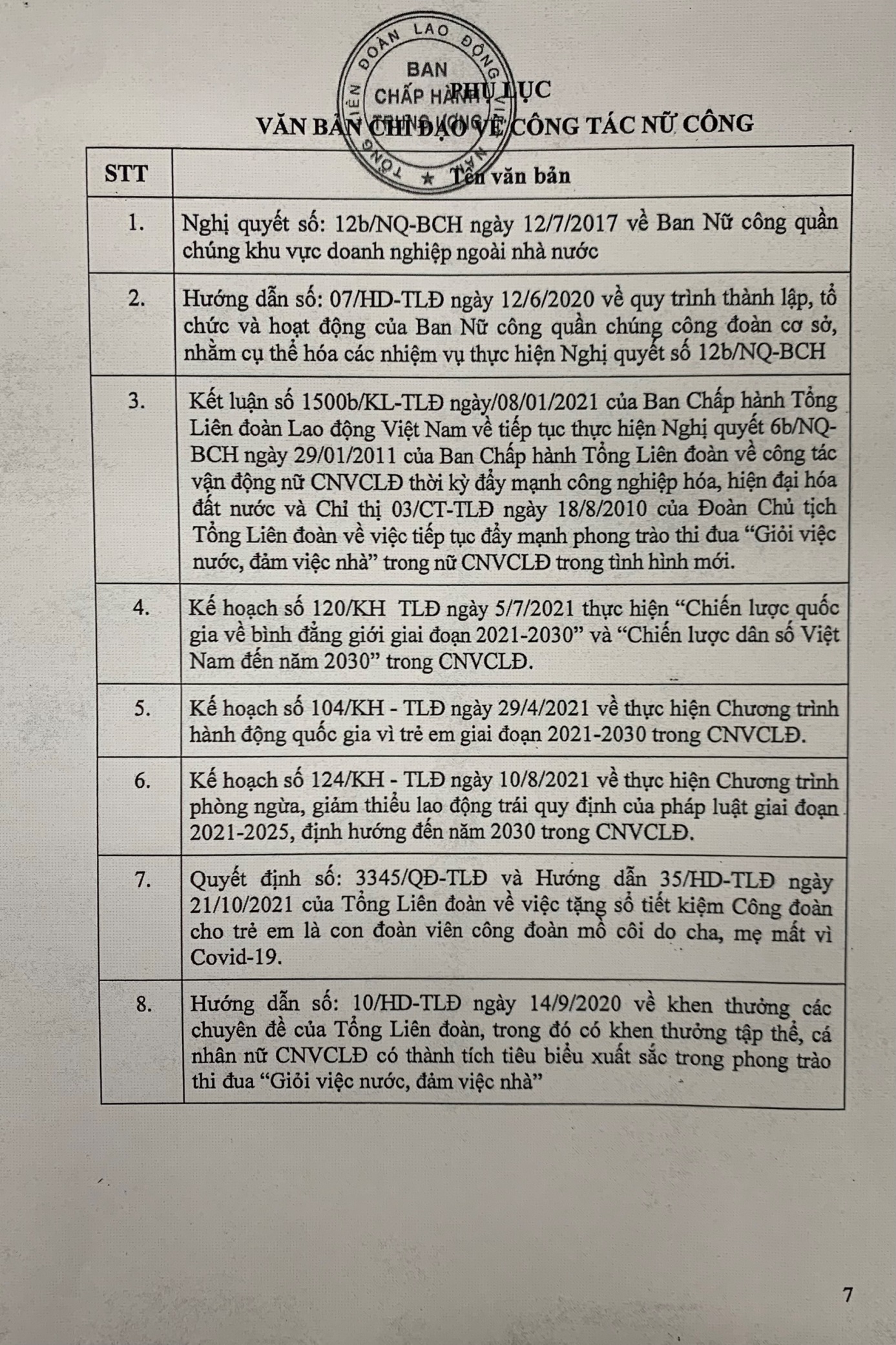 TỔNG LIÊN ĐOÀN LAO ĐỘNG VIỆT NAMCÔNG ĐOÀN CÔNG THƯƠNG VIỆT NAMSố: 55a/HD-CĐCTCỘNG HOÀ XÃ HỘI CHỦ NGHĨA VIỆT NAMĐộc lập - Tự do - Hạnh phúcHà Nội, ngày 23 tháng 02 năm 2022Nơi nhận:- Như trên;- Ban Nữ công TLĐLĐVN (b/c);- Lãnh đạo và các Ban CĐCTVN;- Vụ TCCB, Ban VSTBPN Bộ Công Thương(p/h);- Website CĐCTVN;- Lưu: VP, TG-NC.TM. BAN THƯỜNG VỤPHÓ CHỦ TỊCHLê Thị Đức